Non	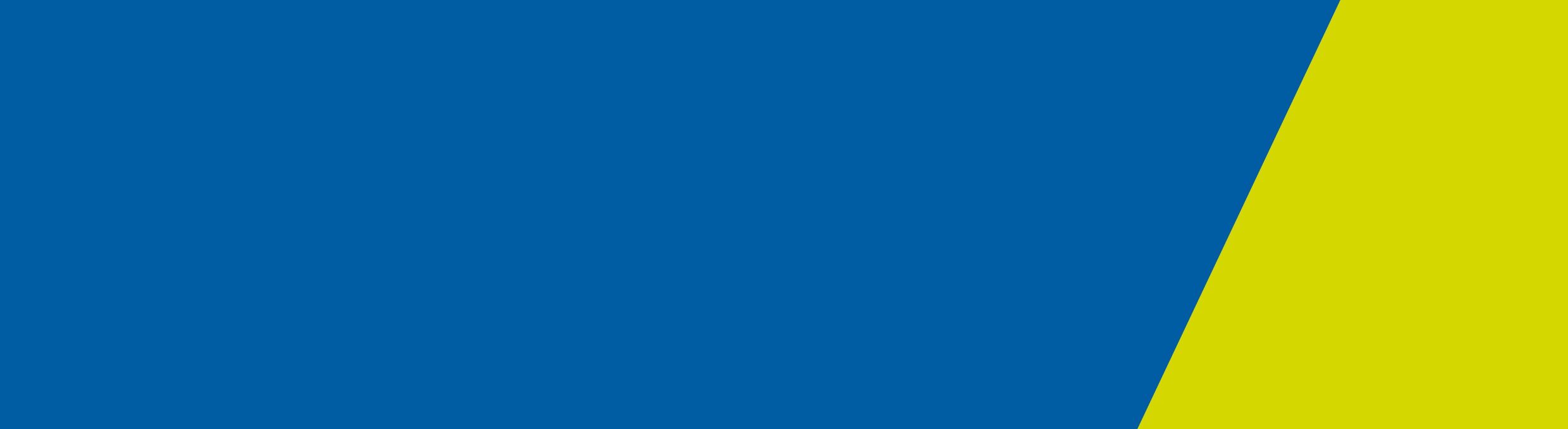 ContentsGlobal update	1234.1	Circulars	1Final consolidation for ESIS, VAED, VEMD and VINAH for 2019–20	1Final dates for submission of AIMS data for 2019-20	3Agency Information Management System (AIMS)	4234.2	Release of AIMS A2 Specialised Services Indicators form – June 2020	4234.3	AIMS Daily Elective Surgery Activity report	4234.4	AIMS reporting for non-admitted multidisciplinary case conferences (MDCC) when patient not present	4VAED Criteria for Reporting 1 July 2020	4Non-Admitted Data Expansion (NADE) project	5IHPA COVID-19 website updates	5Contact details	6Global updateCircularsAccess private hospital circulars at: Private hospital circulars <http://www.health.gov.au/internet/main/publishing.nsf/Content/health-phicirculars2019-index1> Access hospital circulars at: Hospital circulars <https://www2.health.vic.gov.au/about/news-and-events/hospitalcirculars>Final consolidation for ESIS, VAED, VEMD and VINAH for 2019–20This is a reminder that final consolidation dates for 2019–20 data remain unchanged.ESISData for the 2019–20 financial year must be submitted by 5.00pm on 14 July 2020.Final corrections to 2019–20 data must be submitted before final consolidation on 24 August 2020.Health services may start submitting July files from Wednesday 1 July 2020. Fields in text files must be in the order published in the ESIS manual. Corrections to 2019–20 data can be included in 2020–21 submissions.Remember the file sequence number for your first July submission is 001 for example 5000_20_07_15_001.zipVAEDData for the 2019–20 financial year must be submitted by 5.00 pm on 10 August 2020.Final corrections for 2019–20 data must be submitted by 5.00 pm on 24 August 2020.Health services must wait for advice from the department before submitting a July file. The department will allow 2020-21 submissions as soon as possible after the new financial year commences. Corrections for 2019–20 data can be included in 2020–21 submissions.Health services submitting data via APET must complete 2019–20 reporting and data correction in APET 2019–20 prior to submitting a July file in APET 2020–21.VEMDData for the 2019–20 financial year must be submitted by 10 July 2020.Final corrections to 2019–20 data must be submitted before final consolidation of the VEMD on 27 July 2020 and cannot be submitted in a 2020-21 file.Data from 2019-20 and 2020-21 financial years will be processed concurrently and health services are expected to continue to submit daily data, from 1 July 2020. July 2020 data cannot be included in a 2019-20 data submission. Separate files are required for June 2020 and July 2020 data.File naming convention for 2020–21 (version of VEMD is 25, code 5 will be used), the first July submission for example 9999507a.txtData quality reports VEMD & VAED Health services are reminded to review monthly data quality reports and resubmit corrections to relevant data collections by consolidation dates.The two reports compare VEMD and VAED episodes to ensure data is reported in accordance with the Admission Policy. First report lists episodes where emergency department departure time is at least 5 minutes after the admission time. The second report lists episodes where the entire admission is reported in ED. Both reports are distributed to health services via MFT and located in the VEMD pickup folder.The latest reports were generated and distributed on 16 June 2020 and will be displayed as below.XXXX_Admission_time_vs_ED_time_check_20200616132924XXXX_ED_Admits_20200616133456VINAHData for the 2019–20 financial year must be submitted by 14 July 2020.Final corrections for 2019–20 must be received at the HealthCollect portal before the VINAH MDS database is finalised on 24 August 2020.Final dates for submission of AIMS data for 2019-20Final dates for correction of data on AIMS forms are shown below. Please review and finalise your 2019-20 data before the final submission date. The AIMS year-to-date reports located under the Reports tab provide a view of data submitted for each collection.Final submission dates for AIMS formsAgency Information Management System (AIMS)Release of AIMS A2 Specialised Services Indicators form – June 2020The AIMS A2 Specialised Services Indicators form has been released on the HealthCollect portal under the AIMS tab. The A2 form is an annual survey of specialised services operating in hospitals in June of each year. Data submitted last year has been pre-loaded on to the form. Hospitals are to review the specialist services submitted last year, amend as necessary for specialist services currently operating in June 2020 and submit forms to the department by 14 July 2020. Thank you to the health services that have already submitted the form.Further information on completing the A2 form is available in the 2019-20 AIMS Manual <https://www2.health.vic.gov.au/about/publications/policiesandguidelines/aims-manual-2019-20 > AIMS Daily Elective Surgery Activity report Private hospitals can cease reporting elective surgery activity data for activity after 30 June, 2020.Public hospitals are required to continue reporting daily until the end of July. Public hospital data submissions are required by 1.00pm each subsequent business day. Data for Friday, Saturday and Sunday are due by 1.00pm on Mondays. For days when no reportable procedures are performed, click the ‘Nil elective surgery/procedures performed’ button to zero-fill each cell. For all submissions, it is still essential to check the ‘Completed’ box: this activates validations, locks the data, and ensures the submission is forwarded to DHHS.  AIMS reporting for non-admitted multidisciplinary case conferences (MDCC) when patient not presentTwo new Tier 2 classes have been created on the Non-admitted Clinic Management System (NACMS) to allow health services to register outpatient clinics for multidisciplinary case conferences (MDCC) when the patient is not present and report activity on the AIMS S10 form effective from 1 July 2020: Tier 2 class 20.56 Multidisciplinary case conference – patient not present (medical consultation clinic)Tier 2 class 40.62 Multidisciplinary case conference – patient not present (allied health/clinical nurse specialist clinic)Multidisciplinary case conferences without the patient present whilst not meeting the definition of a non-admitted patient service event, are to be reported for activity-based funding purposes, provided there is documentation of the conference and associated outcomes in the patient's medical record.One non-admitted MDCC service event may be counted for each patient discussed at a non-admitted MDCC where the patient is not present. A MDCC where the patient is not present must involve three or more healthcare providers who have direct care responsibilities for the patient discussed. The healthcare providers may be of the same profession however they must each have a different speciality so that the care provided by each provider is unique. Alternatively, the healthcare providers may be of different professions but of the same specialty.MDCC’s are a key component of the HIP service and other subacute programs. A new AIMS form, similar to the existing AIMS S11 form, will be created for health services to report multidisciplinary case conferences when the patient is not present for SACS, HARP, RIR, PAC, Palliative Care and VALP programs. It is anticipated, the new form will be available for reporting from August 2020. Further information will be provided in future HDSS Bulletins.VAED Criteria for Reporting 1 July 2020The Criteria for Reporting document remains unchanged for 2020-21.  A copy of the document with updated dates will be published on the HDSS website next week.Non-Admitted Data Expansion (NADE) projectThe Non-Admitted Data Expansion (NADE) project was put on hold in March in response to the increased demand that COVID-19 put on health services. Effective 1 July 2020, the NADE project will recommence.  Through the NADE project, the department will work with health services and agencies to ensure that patient level data is reported to the department as soon as possible. Effective 2021-22, the Independent Hospital Pricing Authority (IHPA) has advised they will only accept patient level data. Therefore it is essential that health services are able to report patient level data to the department as soon as possible. Effective 2020-21 the following programs are in-scope for VINAH reporting:Integrated Hepatitis C programGeneticsPost-natal Domiciliary CareFurther information will be provided in future HDSS Bulletins. Any enquiries should be directed through the HDSS helpdesk.IHPA COVID-19 website updates The IHPA ‘How to classify COVID-19’ web page at https://www.ihpa.gov.au/what-we-do/how-classify-covid-19has been updated as follows:Rules for coding and reporting COVID-19 episodes of care document (version 1.1) – updated 1 May 2020Frequently Asked Questions – Admitted CareAdmitted care FAQs – Part 1 published 1 May 2020Admitted care FAQs – Part 2 published 25 May 2020Frequently Asked Questions – Emergency Department CareEmergency department care FAQs – published 25 May 2020IHPA has confirmed that all coding and reporting advice on their website is effective from 1 January 2020. Therefore, health services are required to make every effort where practically possible to retrospectively audit episodes to align with the latest IHPA advice. With regard to the emergency diagnosis please note the following:For emergency department presentations, where a health service has been reporting the U codes, there is no expectation that the primary diagnosis is amended based on a COVID-19 test result that becomes available after the patient has left the emergency departmentFor emergency department presentations, where a health service has not been reporting the U codes, there is an expectation that once the U codes are available in the ED system, that a U code is retrospectively assigned based on the clinical presentationFor COVID-19 assessment clinic activity which is reported in the VEMD, there is no expectation that the primary diagnosis is amended based on a COVID-19 test result that becomes available after the patient has left the clinicIt is acknowledged that this may place a burden on health service resources. If your health service is unable to meet this requirement, please advise Denise Ferrier denise.ferrier@dhhs.vic.gov.au detailing the circumstances.Please pass this information on to relevant staff in your organisation. Contact detailsThe Data Collections unit manages several Victorian health data collections including:Victorian Admitted Episodes Dataset (VAED)Victorian Emergency Minimum Dataset (VEMD)Elective Surgery Information System (ESIS)Agency Information Management System (AIMS)Victorian Integrated Non-Admitted Health Minimum Dataset (VINAH)F1 data collections (technical support)The HDSS Bulletin is produced at intervals to provide:answers to common questions recently directed to the HDSS help deskcommunication regarding the implementation of revisions to data collection specifications, including notification of amendments to specified data collection reference tablesfeedback on selected data quality studies undertakeninformation on upcoming eventsWebsiteHDSS website  <https://www2.health.vic.gov.au/hospitals-and-health-services/data-reporting/health-data-standards-systems>HDSS help desk Enquiries regarding data collections and requests for standard reconciliation reportsEmail HDSS help desk <HDSS.helpdesk@dhhs.vic.gov.au>Other Victorian health data requestsVAHI Data Request Hub < https://vahi.freshdesk.com/support/home>Email HOSdata Hosdata.frontdesk@vahi.vic.gov.au HDSS BulletinIssue 234: 26 June 2020CollectionForm codeFinal submission dateMonthly collectionsAdmitted Patients Aggregate CollectionS1A24 August 2020Public Hospital BedsA324 August 2020Acute Non-Admitted Clinic ActivityS1024 August 2020Sub-Acute Non-Admitted ActivityS1124 August 2020Self-delivered Non-admitted ServicesS1224 August 2020Urgent Care Centre UCC24 August 2020Radiotherapy Non-Admitted ServicesS824 August 2020Sub-Acute Access IndicatorsSAAI24 August 2020Aged Persons Mental Health Residential Aged Care ServicesS5_11514 September 2020Generic Residential Aged Care ServicesS5_12914 September 2020Quarterly collectionsEarly Years Services Non-Admitted Patient ServicesS2_11824 August 2020Residential Aged Care Services Quality Indicators and Performance MeasuresPSRACS24 August 2020Transition Care Program Key Performance IndicatorsTCPKPIs24 August 2020Palliative Care Consultancy ProgramPCCP24 August 2020Victorian Nurse Endoscopy CollaborativeVNEC24 August 2020Annual collectionsSpecialised Services IndicatorsA224 August 2020Aged Persons Mental Health Residential Aged Care Services Resident’s Demographic DetailsS5_115D14 September 2020Generic Residential Aged Care Services Resident’s Demographic DetailsS5_129D14 September 2020To receive this publication in an accessible format phone (03) 9096 8595, using the National Relay Service 13 36 77 if required, or email HDSS help desk <HDSS.helpdesk@dhhs.vic.gov.au>Authorised and published by the Victorian Government, 1 Treasury Place, Melbourne.© State of Victoria, Department of Health and Human Services, June 2020Available at HDSS Bulletins < https://www2.health.vic.gov.au/hospitals-and-health-services/data-reporting/health-data-standards-systems/hdss-communications >